UNEIX AMB FLETXES 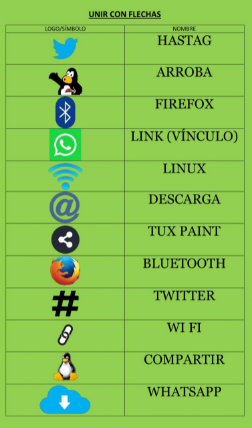 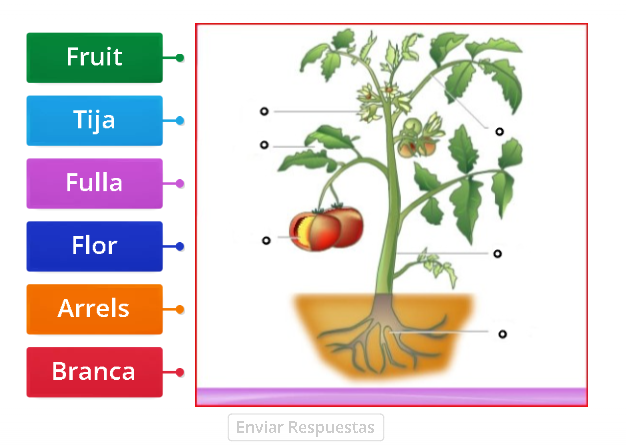 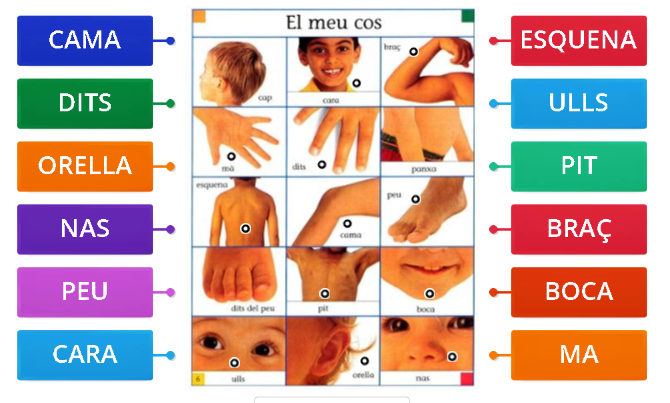 